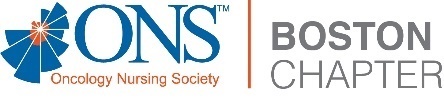 Clinic Assistant & Nursing Virtual Career FairDana-Farber Cancer InstituteBoston, MANursing and Clinic Assistant OpportunitiesDana-Farber Cancer InstituteVirtual Career FairBoston, MADana-Farber Cancer Institute is now hiring Clinic Assistants and Nurses!Clinic Assistant and Nursing Virtual Career FairTuesday, February 13th3:30-5:00pm ESTDana-Farber Cancer Institute is hiring Clinic Assistants and Nurses across many teams and departments. Positions are available at the Longwood Medical Area campus in Boston and Chestnut Hill as well as sometimes at our regional campus locations (Weymouth, Milford, Foxborough, Brighton, Methuen, & Londonderry, NH). Learn more about these opportunities, our robust benefits, and message with current Dana-Farber team members when you attend. Join Dana-Farber in our mission to defeat cancer!To register, please visit: https://app.brazenconnect.com/events/jPnv0?utm_medium=niche&utm_source=BONSAbout Dana-FarberLocated in Boston and the surrounding communities, Dana-Farber Cancer Institute is a leader in life changing breakthroughs in cancer research and patient care. We are united in our mission of conquering cancer, HIV/AIDS and related diseases. We strive to create an inclusive, diverse, and equitable environment where we provide compassionate and comprehensive care to patients of all backgrounds, and design programs to promote public health particularly among high-risk and underserved populations. We conduct groundbreaking research that advances treatment, we educate tomorrow's physician/researchers, and we work with amazing partners, including other Harvard Medical School-affiliated hospitals.Dana-Farber Cancer Institute is an Affirmative Action/Equal Opportunity Employer